Распашные холодильные двери промышленныеРаспашные холодильные двери «Ирбис» надежное и долговечное решение для поддержания требуемой температуры в холодильных и морозильных камерах. Распашные двери выпускаются в двустворчатом и одностворчатом исполнении.Применение:Холодильные и морозильные камеры различного объема;В помещениях с умеренным траффиком;В местах прохода людей, проезда ручных тележек;Для товара, находящегося в упакованном виде;В условиях постоянной влажности 80% и температуры от -33…+550С В условиях отсутствия агрессивных сред; В помещениях с отсутствием требований к гигиене;Характеристики: Материал полотна: многослойная сэндвич-панель (ППУ + крашеная сталь 0,6 мм);Толщина полотна: 80 мм; 100 мм; 120 мм; 150 мм;Рама: толщина метала 2,0 мм, накладная П-образная;Стандартные максимальные размеры: 2800 мм х 3000 мм (Ш*В);Стандартный цвет: белый (RAL9003);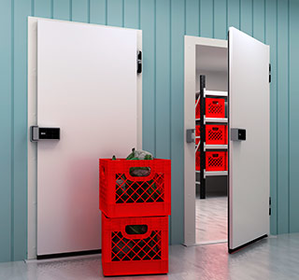 www.irbispro.ru/holodilnye-dveri/rdon.html